Evonik and SCREEN FT will offer mass manufacturing solution for metal oxide semi-conductor technology iXsenic® until 2017During this year’s Display Week trade fair in San Francisco German specialty chemical company Evonik Industries, jointly with Japanese FPD production equipment manufacturer SCREEN Finetech Solutions Co., Ltd., presented first results of their strategic partnership and gave an outlook for the future.iXsenic® is a solution-processable metal oxide semiconductor which is applied under ambient conditions. No vacuum environment is needed which results in process simplifications, high yield and cost advantages. iXsenic® is best applied via slot-die coating.The Japanese company SCREEN Finetech Solutions Co., Ltd. provides a wide range of equipment and services for the FPD industry including high-quality coating machines like slot-die / slit coater (Linearcoater1)). In the FPD industry SCREEN FT is the global technology and market leader for such equipment.In October last year Evonik and SCREEN FT announced their strategic partnership to jointly promote the iXsenic® technology. In the near future both companies will be able to offer a mass manufacturing solution to the customers with iXsenic® semiconductor material from Evonik’s Resource Efficiency segment, equipment from SCREEN FT and a process perfectly matched to the customers’ needs. Now – during a presentation at FPD trade fair Display Week in San Francisco - both companies gave a progress update. “We can only reaffirm that with SCREEN FT we have found the perfect partner,” says Prof. Ralf Anselmann, Vice President at Evonik. “And I am happy to say that we are on schedule as the joint coating process design is mass-production-ready now.”
Caption: The Linearcoater enables super thin films of iXsenic® precursor solution with an excellent layer thickness homogeneity (range <0.5 nm)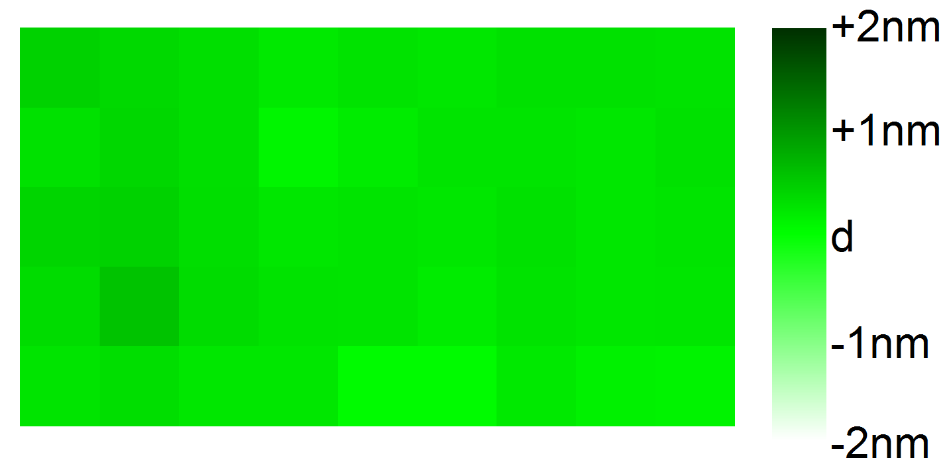 “In order to offer a complete solution for TFT backplane mass production we need to work on the whole process design,” comments Hirofumi Yoshino, general manager of Thin Film Coating Applications Business Department, SCREEN FT. “We plan to finalize the optimization for all the processes which realize the highest performance of iXsenic® by the end of this year.” Besides this progress report, Evonik’s display experts had another appearance at the Display Week fair. Together with Chunghwa Picture Tubes (CPT) Evonik presented a new LCD demonstration display with iXsenic® inside which was produced on a Gen 4 mass production line. For further information please visit the following websites www.iXsenic.com (English) www.iXsenic.com.cn (Mandarin) About Resource EfficiencyThe Resource Efficiency segment is led by Evonik Resource Efficiency GmbH and supplies high performance materials for environmentally friendly as well as energy-efficient systems to the automotive, paints & coatings, adhesives, construction, and many other industries. This segment employed about 8,600 employees, and generated sales of around €4.3 billion in 2015. About EvonikEvonik, the creative industrial group from Germany, is one of the world leaders in specialty chemicals. Profitable growth and a sustained increase in the value of the company form the heart of Evonik’s corporate strategy. Its activities focus on the key megatrends health, nutrition, resource efficiency and globalization. Evonik benefits specifically from its innovative prowess and integrated technology platforms.Evonik is active in over 100 countries around the world. In fiscal 2015 more than33,500 employees generated sales of around €13.5 billion and an operating profit(adjusted EBITDA) of about €2.47 billion. About SCREEN Finetech Solutions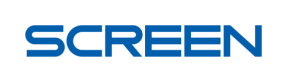 SCREEN Finetech Solutions Co., Ltd. (SCREEN FT) is a key business operating company of SCREEN Holdings Co., Ltd. As the world’s leading company dealing in FPD production equipment, SCREEN FT has expanded its product lineups such as FPD coater/developers and a variety of coating equipment for the energy industry. These advances are based on its core technologies in surface processing, which have been cultivated over many years.In 2014, SCREEN FT inherited Dainippon Screen’s FPD equipment and other related business.1) Linearcoater is a Japanese trademark of SCREEN Holdings Co., Ltd.DisclaimerIn so far as forecasts or expectations are expressed in this press release or where our statements concern the future, these forecasts, expectations or statements may involve known or unknown risks and uncertainties. Actual results or developments may vary, depending on changes in the operating environment. Neither Evonik Industries AG nor its group companies assume an obligation to update the forecasts, expectations or statements contained in this release.May 31, 2016Contact person press
Evonik Resource Efficiency GmbHThomas LangeMarket CommunicationsPhone +49 201 173-3050thomas.lange2@evonik.comEvonik Resource Efficiency GmbHRellinghauser Straße 1-1145128 EssenPhone +49 201 177-01Fax +49 201 177-3475www.evonik.com/iXsenicwww.iXsenic.comSupervisory BoardDr. Ralph Sven Kaufmann, ChairmanExecutive BoardDr. Claus Rettig, ChairmanDr. Johannes Ohmer, Simone Hildmann, Alexandra SchwarzRegistered Office: EssenRegister Court: Essen Local CourtCommercial Registry B 25783VAT ID no. DE 815528487